OPIS PRZEDMIOTU ZAMÓWIENIA - SPECYFIKACJA TECHNICZNAWymagania techniczne dla fabrycznie nowego lekkiego samochodu typu mikrobus do przewozu ratowników – 1 szt.typ / model ....................................................................................................................................................( należy podać  typ/ model oferowanego pojazdu )Prawą stronę tabeli (kol. 3) należy wypełnić stosując słowa „spełnia” lub „nie spełnia”, zaś w przypadku wyższych wartości niż minimalne - wykazane w tabeli - należy wpisać oferowane wartości techniczno-użytkowe. W przypadku, gdy Wykonawca zaproponuje produkt równoważny – informacje dotyczące proponowanych rozwiązań równoważnych musi podać w kol. 3 oraz wykazać, że spełniają one wymagania Zamawiającego.W przypadku, gdy Wykonawca w którejkolwiek z pozycji wpisze słowa „nie spełnia” lub zaoferuje niższe wartości oferta zostanie odrzucona, gdyż jej treść jest niezgodna z warunkami zamówienia.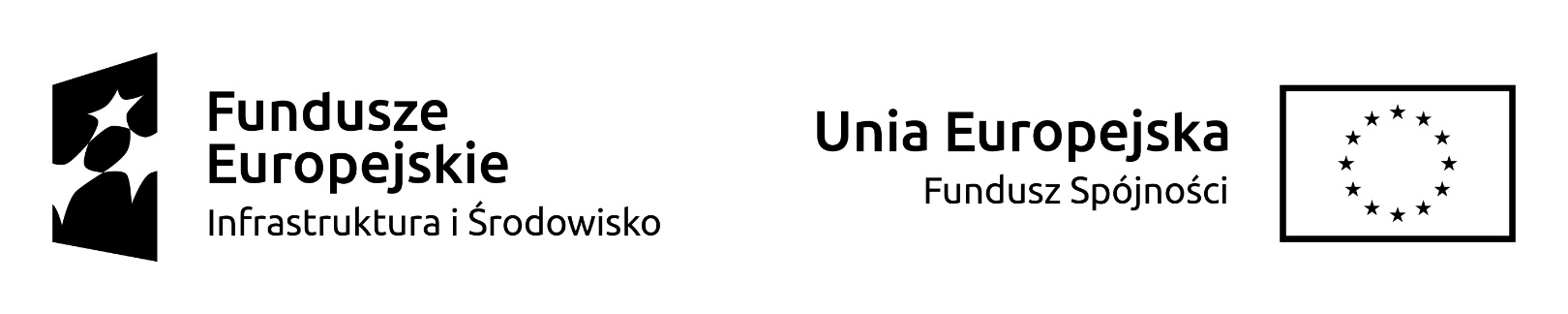 Uwaga: Wykonawca wypełnia kolumnę „Propozycje Wykonawcy”, podając konkretny parametr lub wpisując np. wersję rozwiązania lub wyraz „spełnia”.Wykonawca oświadcza, że podane przez niego w niniejszym załączniku informacje są zgodne z prawdą i że w przypadku wyboru jego oferty poniesie on pełną odpowiedzialność za realizację zamówienia zgodnie z wymienionymi tu warunkami.Informujemy, że opis przedmiotu zamówienia „Specyfikacja techniczna” wskazuje minimalne wymagania dla średniego samochodu pożarniczego. Podane przez Zamawiającego w opisie przedmiotu zamówienia „Specyfikacji technicznej” ewentualne nazwy (znaki towarowe), normy, oceny i specyfikacje techniczne mają charakter przykładowy, a ich wskazanie ma na celu określenie oczekiwanego standardu, przy czym Zamawiający dopuszcza składanie ofert równoważnych na podstawie art. 101 ust. 4, 5, 6 uPzp w związku z art. 99 uPzp. Jeżeli w dokumentacji postępowania wskazano konkretne normy, oceny i specyfikacje techniczne, Zamawiający informuje, że dopuszcza zastosowanie rozwiązań równoważnych opisanych przez te normy. Wykonawca, który powołuje się na rozwiązania równoważne opisane przez Zamawiającego, jest zobowiązany wykazać w ofercie - w szczególności za pomocą przedmiotowych środków dowodowych - że oferowane przez niego dostawy, usługi lub roboty budowlane spełniają wymagania określone przez Zamawiającego. Obowiązek udowodnienia równoważności leży po stronie Wykonawcy.W celu optymalnego rozmieszczenia i zamontowania sprzętu przez wykonawcę Zamawiający wymaga uzgodnienia rozłożenia sprzętu w procesie zabudowy pojazdu.	podpis(kwalifikowany podpis elektroniczny)Lp.Warunki ZamawiającegoWypełnia Wykonawcapodając proponowane rozwiązania i/lub parametry techniczne i/lub potwierdzając spełnienie wymagań kolumny nr 2-1--2--3-1Spełnia wymagania prawa o ruchu drogowym (ważna homologacja na pojazd bazowy – homologacja osobowa lub ciężarowa). instrukcja obsługi, książka gwarancyjna – dostarczone najpóźniej w dniu odbioru techniczno-jakościowego,wyciąg ze świadectwa homologacji na samochód podstawowy, karta pojazdu – dostarczone najpóźniej w dniu odbioru techniczno-jakościowego.2Samochód fabrycznie nowy z 2024 roku.Podać markę, model, wersję, rok produkcji3Spełnia wymagania dla pojazdu straży pożarnej uprzywilejowanego w ruchu drogowym zgodnie z Rozporządzeniem Ministra Infrastruktury z dnia 31 grudnia 2002 r. w sprawie warunków technicznych pojazdów oraz zakresu ich niezbędnego wyposażenia (Dz.U.2024.502 ze zm.).4Dodatkowe badanie techniczne umożliwiające zarejestrowanie jako pojazd uprzywilejowany w ruchu  wykonane na koszt Wykonawcy, po wcześniejszym zarejestrowaniu pojazdu na Użytkownika.5Spełnia wymagania polskich przepisów o ruchu drogowym, z uwzględnieniem wymagań dotyczących pojazdów uprzywilejowanych, zgodnie z ustawą z dnia 20 czerwca 1997 r. „Prawo o ruchu drogowym” (t.j.Dz.U.2023.1047 ze zm) wraz z przepisami wykonawczymi do ustawy.6Wymiary pojazdu:długość całkowita, co najmniej 5200 mmszerokość całkowita bez lusterek co najmniej 1900 mm,wysokość całkowita (bez urządzeń sygnalizacyjnych na dachu), co najmniej 1900 mm, max 2550,rozstaw osi, co najmniej 3400 mm.Podać wymiary:7Drzwi boczne:jednoskrzydłowe dla kierowcy z lewej strony i pasażera z prawej strony pojazdu, częściowo przeszklone,dla drugiego rzędu siedzeń – min. przesuwne z prawej strony, przeszklone, przyciemniane,drzwi tylne dwuskrzydłowe, przeszklone: szyby przyciemnione, ogrzewane,  wycieraczki/wycieraczka.8Pojazd wyposażony w 9 miejsc siedzących włącznie z kierowcą:z zagłówkami, tapicerka materiałowa w kolorze ciemnym,fotele w pierwszym rzędzie: fotel kierowcy z podłokietnikiem, regulacją wysokości, pochylenia oparcia oraz możliwość przesunięcia do przodu i do tyłu, fotel pasażera kanapa dwuosobowa,trzy niezależne fotele lub trzymiejscowa kanapa (dopuszcza się fotel i dwumiejscową kanapę) w drugim rzędzie, trzy niezależne fotele lub trzymiejscowa kanapa w trzecim rzędzie (dopuszcza się fotel i dwumiejscową kanapę),fotele/kanapy w drugim i trzecim rzędzie montowane do podłogi w sposób umożliwiający szybkie wypięcie bez konieczności odkręcania,wszystkie siedzenia wyposażone w co najmniej trzypunktowe pasy bezpieczeństwa, bezwładnościowe.9Silnik:wysokoprężny,pojemność skokowa nie mniejsza niż 1950 cm3moc nie mniej niż 120 kW, silnik z zapłonem samoczynnym, spełniający normy czystości spalin min. EURO VI,w przypadku stosowania dodatkowego środka w celu redukcji emisji spalin (np. AdBlue), nie może nastąpić redukcja momentu obrotowego silnika w przypadku braku tego środka.Podać pojemność w cm3 oraz moc w kW/KM10Skrzynia biegów:Automatyczna lub zautomatyzowana, bez pedału sprzęgła, minimum 6 biegów do przodu, bieg wsteczny, napęd przedni11Układ kierowniczy – ze wspomaganiem, kierownica po lewej stronie pojazdu, bezkluczykowy dostęp i uruchamianie samochodu.12Układ hamulcowy co najmniej z systemami:system zapobiegający blokowanie kół podczas hamowania,system kontroli toru jazdy,system wspomagania nagłego hamowania13Kolorystyka pojazdu:czerwony (RAL 3000 lub zbliżony) biały, lub srebrny; powłoka lakiernicza fabryczna Podać kolor oferowanego pojazdu:14Wyposażenie samochodu:poduszki powietrzne czołowe, co najmniej kierowcy i pasażera,centralny zamek,klimatyzacja w przedniej części pojazdu, montowana fabrycznie przez producenta pojazdu, dodatkowa klimatyzacja w tylnej części pojazdu. Zamawiający wymaga, aby pojazd był wyposażony w nawiewy powietrza dla drugiego i trzeciego rzędu siedzeń,lusterka boczne ogrzewane i sterowane elektrycznie, szyby boczne od strony kierowcy i pasażera przedniego fotela sterowane elektrycznie,szyby w drugim i trzecim rzędzie przyciemnione,instalacja elektryczna wyposażona w gniazda zapalniczki 12V: w przestrzeni kierowcy co najmniej 1 szt.,instalacja elektryczna wyposażona w gniazda zapalniczki 12V: w tylnej części pojazdu co najmniej 1 szt.,radio montowane fabrycznie przez producenta pojazdu, wyposażone w Bluetooth oraz USB, kolorowy wyświetlaczczujniki parkowania przód i tył,kamera cofania pokazująca obraz na ekranie fabrycznie montowanego radiakomputer pokładowy w języku polskim,kolorowy ekran dotykowy,przednie światła w technologii LED,przeciwmgłowe światła z przodu i tyłu,czujnik światła i deszczu,gaśnica proszkowa samochodowa o masie środka gaśniczego 1 kg,podnośnik dostosowany nośnością do masy oferowanego pojazdu, klucz do kół,apteczka samochodowa,felgi aluminiowe wraz z oponami min. 17 cali – 1 kpl.opony zimowe dedykowane do felg zamontowanych na pojeździe – 1 kpl.koło zapasowe pełnowymiarowe – tożsame z kołem do jazdy w warunkach letnich,wszystkie opony w pojeździe fabrycznie nowe, nie starsze niż 2024r.15Wymagania dodatkowe:Pojazd musi być oznakowany numerami operacyjnymi PSP zgodnie z Zarządzeniem Nr 1 Komendanta Głównego Państwowej Straży Pożarnej z dnia 24 stycznia 2020r. w sprawie gospodarki transportowej w jednostkach organizacyjnych Państwowej Straży Pożarnej (Dz. Urz. KG PSP 2020.3), tj. odblaskowy pas wyróżniający na bokach pojazdu z napisem STRAŻ oraz numery operacyjne na bokach, tyle i dachu pojazdu. Dane dotyczące oznaczenia zostaną przekazane w trakcie realizacji zamówienia.Pojazd musi spełniać wymagania dla pojazdu straży pożarnej uprzywilejowanego w ruchu drogowym zgodnie z Rozporządzeniem Ministra Infrastruktury z dnia 31 grudnia 2002r. w sprawie warunków technicznych pojazdów oraz zakresu ich niezbędnego wyposażenia (Dz.U.2024.502 ze zm.) wraz z przepisami wykonawczymi:pojazd wyposażony w urządzenie sygnalizacyjno-ostrzegawcze akustyczne zamontowane z przodu pojazdu w komorze silnika. Głośnik o mocy min. 100 W, lampa ostrzegawcza niebieska typu belka LED o niskim profilu, wysokość max 5 cm, zamontowana na dachu pojazdu, belka nie może wystawać poza szerokość dachu2 lampy sygnalizacyjne niebieskie stroboskopowe lub LED z przodu pojazdu schowane w maskownicy/grillu przedniej maski, wysyłająca sygnały błyskowe2 lampy sygnalizacyjne niebieskie stroboskopowe lub LED z tylnej części dachowej, wysyłająca sygnały błyskowe, z możliwością wyłączenia w kabinie kierowcy w przypadku jazdy w kolumnie, max wysokość 5 cm uruchamianie sygnalizacji świetlno-dźwiękowej następuje z manipulatora ulokowanego w kabiniecałość oświetlenia pojazdu uprzywilejowanego zgodne z ECE R65 classmontaż i doposażenie w dwie lampy – paski LED z włącznikiem dla kierowcy i pasażera koło osłony przeciwsłonecznej w podsufitceW kabinie kierowcy przygotowanie instalacji do montażu radiotelefonu przewoźnego przystosowanego do pracy w sieci radiowej PSP, dostarczonego przez Zamawiającego. Radiotelefon podłączony od zasilania z akumulatora przez bezpiecznik. Samochód wyposażony w zestrojoną instalację antenową na pasmo radiowe PSP wraz z anteną 1/4 lambda z podstawą ze sprężyną oraz możliwością zmiany położenia tzw. motylek. Antena zainstalowana w miejscu uzgodnionym          z Zamawiającym. Urządzenia fabryczne samochodu oraz pozostałe zamontowane w trakcie zabudowy pojazdu nie mogą powodować zakłóceń urządzeń łączności.16Okres gwarancji:- nie krótszy niż 2 lata bez limitu przejechanych kilometrów- na powłokę lakierniczą min. 36 miesięcy- antykorozyjnej min. 120 miesięcyPodać okresy gwarancji17Dodatkowe badanie techniczne umożliwiające zarejestrowanie jako pojazd uprzywilejowany w ruchu zostanie wykonane na koszt Wykonawcy.